مشخصات دستگاه و نحوی ارائه خدماتمسئول دستگاهجهت انجام تست فلوسایتومتری از سامانه خدمات آزمایشگاهی به آدرس زیر مراجعه نماییدhttp://pharmacy-school.kums.ac.ir/fa/lablead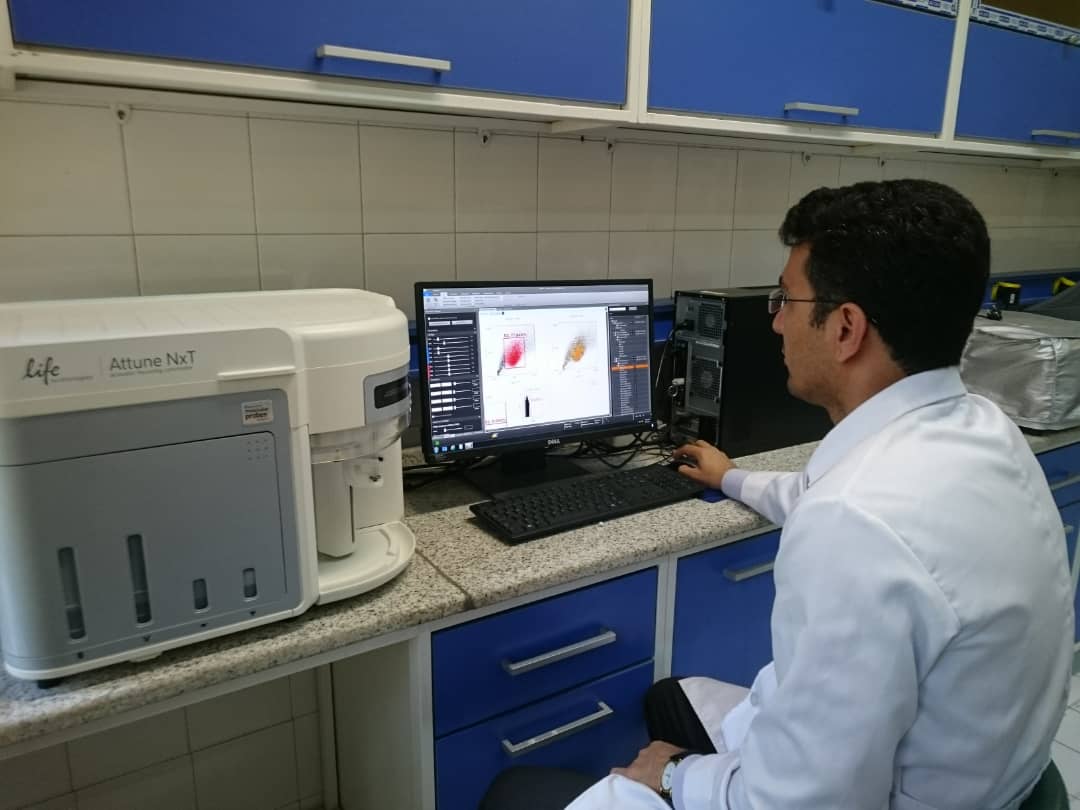 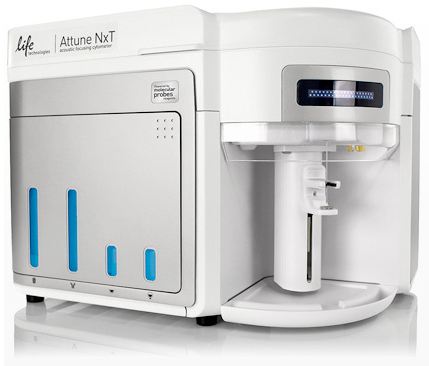  مشخصات دستگاه :  Model: Attune TM NxT Acoustic Focusing Cytometery Company:  Life Technologies (Thermo Fisher Scientific)  Fluorochrome Channel :( BL1, BL2, Bl3.Bl4, RL1, Rl2, Rl3 (Excitation laser: Blue (488 nm), Red (638nm)نکات ضروری :در مواردی که آماده سازی نمونه توسط کاربر خارج از آزمایشگاه فلوسایتومتری صورت می‌گیرد، نمونه باید سریعا به آزمایشگاه در دمای مناسب (۴ تا ۲۰ درجه) انتقال یابد. اگر شرایط انتقال فراهم نبود، نمونه با پارافرمالدهاید ۱ تا ۴ درصد فیکس شده در زمان مناسب به آزمایشگاه منتقل شود.برای بررسی شاخص‌های مزانشیمی، آپوپتوز و چرخه سلولی، نمونه پس از جداسازی در حجم ۵۰۰ میکرولیتر PBS+10%FBS  در دمای مناسب جهت آماده‌سازی به آزمایشگاه انتقال یابد.کارشناسناظر علمینحوه ارائه خدماتعلیرضا فرخی ,کارشناس آزمایشگاه Alireza.Farokhi@kums.ac.irدکتر رضازاده  دکترای پزشکی مولکولی
 روزهای دوشنبه و چهارشنبه 8صبح لغایت 1بعداز ظهر با تعیین وقت قبلی